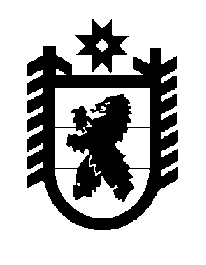 Российская Федерация Республика Карелия    ПРАВИТЕЛЬСТВО РЕСПУБЛИКИ КАРЕЛИЯПОСТАНОВЛЕНИЕот  16 августа 2018 года № 295-Пг. Петрозаводск О разграничении имущества, находящегося в муниципальной собственности муниципального образования 
«Лахденпохский муниципальный район»В соответствии с Законом Республики Карелия от 3 июля 2008 года                  № 1212-ЗРК «О реализации части 111 статьи 154 Федерального закона                         от 22 августа 2004 года № 122-ФЗ «О внесении изменений в законодательные акты Российской Федерации и признании утратившими силу некоторых законодательных актов Российской Федерации в связи с принятием федеральных законов «О внесении изменений и дополнений в Федеральный закон «Об общих принципах организации законодательных (представительных) и исполнительных органов государственной власти субъектов Российской Федерации» и «Об общих принципах организации местного самоуправления в Российской Федерации» Правительство Республики Карелия п о с т а н о в л я е т:1. Утвердить перечень имущества, находящегося в муниципальной собственности муниципального образования «Лахденпохский муниципальный район», передаваемого в муниципальную собственность Лахденпохского городского поселения, согласно приложению.2. Право собственности на передаваемое имущество возникает у Лахденпохского городского поселения со дня вступления в силу настоящего постановления.            Глава Республики Карелия 					                  А.О. ПарфенчиковПриложение к постановлению Правительства Республики Карелияот 16 августа 2018 года № 295-ППереченьимущества, находящегося в муниципальной собственности муниципального образования «Лахденпохский муниципальный район», передаваемого в муниципальную собственность Лахденпохского городского поселения__________№ п/пНаименование имуществаАдрес местонахождения имуществаИндивидуализирующие характеристики имуществаКвартира № 1г. Лахденпохья, 
ул. Красноармейская, д. 18а, корп. 1жилое помещение, площадь 
89,9 кв. м, кадастровый номер 10:12:0010210:180Квартира № 5г. Лахденпохья, 
ул. Красноармейская, д. 18а, корп. 1жилое помещение, площадь 
44,3 кв. м, кадастровый номер 10:12:0010210:169Квартира № 6г. Лахденпохья, 
ул. Красноармейская, д. 18а, корп. 1жилое помещение, площадь 
89,5 кв. м, кадастровый номер 10:12:0010210:170Квартира № 9г. Лахденпохья, 
ул. Красноармейская, д. 18а, корп. 1жилое помещение, площадь 
50,5 кв. м, кадастровый номер 10:12:0010210:173Квартира № 10г. Лахденпохья, 
ул. Красноармейская, д. 18а, корп. 1жилое помещение, площадь 
55,7 кв. м, кадастровый номер 10:12:0010210:174Квартира № 11г. Лахденпохья, 
ул. Красноармейская, д. 18а, корп. 1жилое помещение, площадь 
71,2 кв. м, кадастровый номер 10:12:0010210:175Квартира № 2г. Лахденпохья, 
ул. Трубачева, д. 5жилое помещение, площадь 
116,8 кв. м, кадастровый номер 10:12:0000000:3486Квартира № 11г. Лахденпохья, 
ул. Ленина, д. 5ажилое помещение, площадь 
30,5 кв. м, кадастровый номер 10:12:0010211:449Квартира № 4г. Лахденпохья, 
ул. Трубачева, д. 2жилое помещение, площадь 
136,5 кв. м, кадастровый номер 10:12:0000000:3604